Доверенностьна отправку и получение грузов
г.__________________							«____»___________20___г.
                   (место выдачи)									 (дата выдачи) ________________________________________________________________________________________,
(фирменное наименование грузоотправителя/грузополучателя с указанием на организационно-правовой формы)Юридический адрес _________________________________________________________________,ИНН ______________________, адрес электронной почты _______________________________,
(далее – Доверитель) в лице _________________________________________________________,
действующего на основании _________________________________________________________
доверяет _____________________________________________________________________________,
                                                                                                                               (ФИО поверенного лица) ______________________________________________________________________________________
                                                                              (наименование, серия и номер документа, удостоверяющего личность)
представлять интересы Доверителя в транспортных компаниях, для чего предоставляется право, действуя от имени Доверителя:Передавать грузы транспортным компаниям для оказания экспедиционных услуг. Получать грузы в транспортных компаниях, направленные в адрес Доверителя.Заключать договор транспортной экспедиции с условием о допустимости направления Доверителем поручений экспедитору со следующего номера мобильного телефона Доверителя __________________________ в порядке и на условиях, предусмотренных в заключенном договоре транспортной экспедиции.Подписывать документы, подтверждающие передачу груза транспортным компаниям для организации перевозки,  подтверждающие получение груза от транспортных компаний, и иные документы, связанные с передачей или приемкой груза.
Доверенность действительна до ___________________________.
Подпись лица, получившего доверенность ____________________ удостоверяем. ________________________ / _____________________ /____________________
(руководитель)                                                            (подпись)                                                           (расшифровка)________________________ / _____________________ /____________________
(главный бухгалтер)                                                            (подпись)                                                           (расшифровка)М.П.*
Приемка груза транспортной компанией возможна только при предъявлении оригинала доверенности и указанного в ней документа, удостоверяющего личность доверенного лица;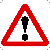 * Печать не является обязательным требованием только в тех случаях, когда Уставом юридического лица установлено, что у данного юридического лица отсутствует печать. В данном случае к доверенности прилагается нотариально заверенная копия Устава, либо нотариально заверенная копия выписки из Устава.